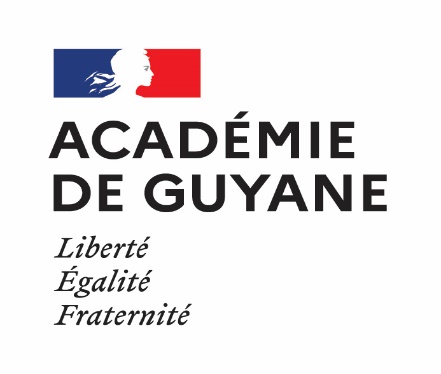 PROCÉDURE D’AFFECTATION APRÈS :LA PREMIERE TECHNOLOGIQUELA PREMIÈRE PROFESSIONNELLERentrée scolaire : septembre 2024Votre enfant est scolarisé (e) dans un établissement à l’étranger, hors de l’Union EuropéenneAFFECTATION EN : TERMINALE TECHNOLOGIQUE  TERMINALE PROFESSIONNELLEVous devez vous rapprocher du Centre Académique pour la Scolarisation des Nouveaux arrivants et des Enfants du Voyage. (C.A.S.N.A.V.)Adresse 27 avenue Léopold Héder – 97305 CAYENNE CEDEXTéléphone : 05 94 27 21 97Les résultats des tests et les notifications d’affectation seront disponibles UNIQUEMENT AU C.A.S.N.AV.